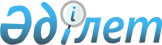 Об утверждении Инструкции "Об упрощенной системе налогообложения юридических лиц - субъектов малого бизнеса"
					
			Утративший силу
			
			
		
					Приказ Министерства государственных доходов Республики Казахстан от 11 октября 1999 года N 1234. Зарегистрирован в Министерстве юстиции Республики Казахстан 20.10.99г. N 943. Утратил силу - приказом Министра государственных доходов РК от 9.04.2002 № 416 (извлечение из приказа см. ниже).              Извлечение из приказа Министра государственных доходов 

                 Республики Казахстан от 9 апреля 2002 года № 416 



 

      В соответствии с Законом Республики Казахстан от 12 июня 2001 года Z010210_ "О введении в действие Кодекса Республики Казахстан "О налогах и других обязательных платежах в бюджет" (Налоговый кодекс)" приказываю: 

      1. Признать утратившими силу некоторые приказы согласно приложению: 

      ...Приказ Министерства государственных доходов Республики Казахстан от 11 октября 1999 года N 1234 "Об утверждении Инструкции "Об упрощенной системе налогообложения юридических лиц - субъектов малого бизнеса"... 



Министр --------------------------------------------------------------------------- 



 

      Во исполнение п.1 ст.138 Закона Республики Казахстан Z952235_ "О налогах и других обязательных платежах в бюджет" от 24 апреля 1995 года приказываю: 

      1. Утвердить Инструкцию Министерства государственных доходов 

Республики Казахстан "Об упрощенной системе налогообложения юридических лиц-субъектов малого бизнеса". 2. Департаменту администрирования (Елшибекову С.К.): - согласовать указанную Инструкцию с Министерством финансов Республики Казахстан; - направить согласованную Инструкцию в Министерство юстиции Республики Казахстан на государственную регистрацию. 3. Контроль за исполнением настоящего приказа возложить на И.о. Вице-Министра Нурпеисова К.А. И.о. Министра Инструкция об упрощенной системе налогообложения юридических лиц-субъектов малого бизнеса N _____ 

      Настоящая Инструкция разработана в соответствии с пунктом 1 статьи 138 Закона Республики Казахстан Z952235_ "О налогах и других обязательных платежах в бюджет" от 24 апреля 1995 года N 2235 и определяет порядок применения юридическими лицами - субъектами малого бизнеса (далее - предприятия малого бизнеса), кроме игорного бизнеса, упрощенной системы налогообложения на основе патента по отдельным видам деятельности. Применение упрощенной системы налогообложения на основе патента предприятиями малого бизнеса, осуществляющих предпринимательскую деятельность в области игорного бизнеса регулируется Инструкцией об упрощенном режиме налогообложения субъектов игорного бизнеса. 



 

                      Глава 1. Общие положения 



 

      1. Патент на применение упрощенной системы налогообложения - документ, удостоверяющий право предприятий малого бизнеса осуществления расчетов с бюджетом путем уплаты фиксированного суммарного налога. 

      2. Стоимостью патента является фиксированный суммарный налог, включающий в себя налог на добавленную стоимость, подоходный налог с юридических лиц и социальный налог. 

      3. Для предприятий малого бизнеса, осуществляющих деятельность на основе патента, сохраняется действующий порядок уплаты налогов, платежей, сборов и других финансовых обязательств перед государством, кроме указанных в пункте 2. 

      4. Патент на применение упрощенной системы налогообложения выдается на срок не менее 1 года. 

      5. В случаях, когда деятельность, которой предполагает заниматься предприятие малого бизнеса, подлежит лицензированию в соответствии с Указом Президента Республики Казахстан, имеющим силу Закона, "О лицензировании" от 17 апреля 1995 года № 2200, выдача патента осуществляется только после получения предприятием малого бизнеса лицензии. 

      6. Упрощенная система налогообложения на основе патента для предприятий малого бизнеса применяется наряду с принятой ранее системой налогообложения, предусмотренной законодательством Республики Казахстан. Право выбора системы налогообложения предоставляется юридическим лицам на добровольной основе. 

      7. Под действие упрощенной системы налогообложения не подпадают юридические лица, занятые производством подакцизной продукции, инвестиционные фонды, профессиональные участники рынка ценных бумаг, юридические и адвокатские конторы (фирмы). 

      8. Предприятия малого бизнеса имеют право осуществлять на основе патента виды деятельности, определенные перечнем (приложение 1), как в смешанном, так и обособленном виде. 



 

            Глава 2. Объекты налогообложения предприятий малого 

           бизнеса, осуществляющих деятельность на основе патента 



 

      9. Объектами обложения предприятий малого бизнеса при применении упрощенной системы налогообложения устанавливаются: 

      1) налогооблагаемый доход за отчетный период, 

      2) гарантированный фонд оплаты труда, 

      3) оборот по реализации товаров (работ, услуг). 

      10. Налогооблагаемый доход исчисляется как разница между совокупным годовым доходом от предпринимательской деятельности и расходами, в состав которых входят гарантированный фонд оплаты труда, заявленные суммы налога на транспортные средства, налога на имущество, земельного налога, социального налога, а также прочие расходы, связанные с предпринимательской деятельностью. 

      11. Гарантированный фонд оплаты труда включает все виды заработков, различных премий, доплат, надбавок, выплат, пособий, включая денежные суммы, начисленные в денежной или натуральной форме за отработанное время. 

      12. Облагаемым оборотом по налогу на добавленную стоимость является оборот по реализации товаров (работ, услуг), осуществляемых в пределах Республики Казахстан, за исключением освобожденных от налога на добавленную стоимость и осуществляемых для собственных производственных нужд, а также оборот, определенный в соответствии с положениями, предусмотренными международными договорами, участниками которых является Республика Казахстан. 



 

                      Глава 3. Расчет стоимости патента 



 

      13. Расчет стоимости патента производится индивидуально для каждого налогоплательщика на основе данных, заявленных предприятием малого бизнеса в форме 1 (приложение 2), и усредненных результатов хронометражных наблюдений и обследований, проведенных налоговым органом. 

      14. Заявления на выдачу патента не рассматриваются в случаях, если: 

      1) заявленный совокупный годовой доход ниже уровня прошлого года, 

      2) осуществление предпринимательской деятельности заведомо приведет к убыткам. 

      15. Хронометражные наблюдения проводятся в течение 10 дней, с момента подачи налогоплательщиком заявления о переводе на патент, с целью подтверждения заявленных налогоплательщиком данных о совокупном годовом доходе. Результаты хронометражных наблюдений оформляются справкой по форме 2 (приложение 3). 

      16. Результаты хронометражных наблюдений разрешается корректировать с учетом понижающих и повышающих коэффициентов в зависимости от места расположения объекта извлечения дохода, сезонности осуществляемых работ и так далее. Круг показателей, учитываемых при корректировке, а также размеры коэффициентов понижения (повышения) утверждаются руководителями областных налоговых комитетов, городов Астаны и Алматы. 

      17. При занятии предприятием малого бизнеса одновременно несколькими видами деятельности стоимость патента рассчитывается по совокупности объектов обложения для всех видов деятельности. 

      18. К расходам, принимаемым к вычету, относятся: 

      1) гарантированный годовой фонд оплаты труда, заявленный предприятием малого бизнеса, 

      2) общая сумма начисленных налогов, включая социальный налог, налог на транспортные средства, налог на имущество и земельный налог, заявленная предприятием малого бизнеса, 

      3) прочие расходы, связанные с предпринимательской деятельностью, в размере заявленных предприятием малого бизнеса сумм, но не выше 40% от совокупного годового дохода с налога на добавленную стоимость, принятого для расчета стоимости патента. 

      19. Расчет стоимости патента на право применения упрощенной системы налогообложения оформляется по форме 3 (приложение 4) в 2-х экземплярах: один экземпляр передается предприятию малого бизнеса, второй экземпляр хранится в налоговом комитете. 



 

          Глава 4. Порядок применения для предприятии малого бизнеса 

                      упрощенной системы налогообложения 



 

      20. Патент выдается территориальным налоговым органом по месту постановки предприятия малого бизнеса на учет на основе письменного заявления налогоплательщика по форме 1 (приложение 2), к которому при необходимости прилагаются расчеты земельного налога, налога на имущество и налога на транспортные средства (приложение 1 к заявлению). Заявление подается в налоговый комитет не позднее, чем за один месяц до начала очередного года. 

      21. Патент выдается при соблюдении следующих условий: 

      1) среднегодовая численность работающих не более 20 человек, 

      2) совокупный годовой доход - до 10 миллионов тенге, 

      3) предприятие малого бизнеса осуществляет свою деятельность согласно перечню и требований, указанных в приложении 1, 

      4) предприятие малого бизнеса не имеет просроченной задолженности по уплате налогов, сборов и обязательных платежей за предыдущий отчетный период, 

      5) предприятием малого бизнеса своевременно сданы необходимые расчеты по налогам за предыдущий отчетный период. 

      22. Решение о переходе предприятия малого бизнеса на работу по патенту или мотивированный отказ выносится территориальным налоговым органом в 20-дневный срок со дня подачи заявления. При этом юридическому лицу выдается официальный документ о выдаче (об отказе в выдаче) патента по форме 4 (приложение 5). Основанием отказа может быть несоблюдение требований, изложенных в пункте 2. 

      23. При положительном решении о выдаче патента юридическому лицу выдается патент утвержденной формы 5 (приложение 6). 

      24. Предприятия малого бизнеса имеют право выписывать налоговые счета-фактуры в пределах заявленного совокупного дохода, для чего ведутся книга покупок и книга реализации, которые регистрируются в налоговом комитете по месту постановки на учет. 

      25. При превышении критериев численности работающих, совокупного годового дохода, а также требований, изложенных в приложении 1 предприятия малого бизнеса переходят на принятую ранее систему налогообложения, начиная с квартала, следующего за отчетным, при этом за период работы по патенту должны представляться налоговые декларации по налогу на добавленную стоимость, социальному налогу, а также предварительный расчет по подоходному налогу. 

      При этом на 1 число квартала, следующего за отчетным производится инвентаризация остатков товаров и определяется сумма налога на добавленную стоимость, которая должна быть исключена (отсторнирована) из зачета и отнесена на стоимость товара. 

      Сторнирование производится по декларации по налогу на добавленную стоимость путем отражения сумм налога на добавленную стоимость по строке 19а формы 200(1-97) или по строке 11 формы 200S(5-97). 

      26. Для получения патента предприятие малого бизнеса подписывает налоговое обязательство по форме 6 (приложение 7), в котором производится разбивка принятых предприятием малого бизнеса обязательств по уплате стоимости патента по видам налогов, в разрезе бюджетов и срокам уплаты. 

      27. Учет доходов и расходов юридическими лицами ведется в книге покупки и книге реализации. Формы книг и порядок заполнения определены приложением 10. 

      28. Стоимость патента вносится в бюджет до 25 числа месяца, предшествующему кварталу, в котором предприятие малого бизнеса будет осуществлять свою деятельность. Патент выдается только при наличии платежного документа с отметкой банка, подтверждающего наличие уплаты стоимости патента по налоговому обязательству по первому сроку. 

      29. При утрате или порче патента предприятию малого бизнеса территориальным налоговым органом выдается дубликат патента по форме 7 (приложение 8). 

      30. Отказ от применения работы по патенту и обратный возврат к действующей системе налогообложения предприятия малого бизнеса могут осуществлять с начала очередного квартала путем подачи заявления по форме 8 (приложение 9) в территориальный налоговый орган в срок не позднее, чем за 15 дней до начала следующего квартала. При этом за период работы по патенту предприятия малого бизнеса обязаны представить в налоговый орган декларации по налогу на добавленную стоимость, социальному налогу, а также предварительный расчет по подоходному налогу. 

      Налог на добавленную стоимость на остатки товаров определяется в соответствии с пунктом 6. 

      31. При прекращении предпринимательской деятельности до истечения срока действия патента, а также при отказе от патента внесенная сумма стоимости патента возврату не подлежит. 



 

                  Глава 5. Организация проверки и контроля 



 

      32. Проверка деятельности предприятия малого бизнеса на основе патента производится 1 раз в год при пересчете стоимости патента на следующий год. Налоговые органы обязаны один раз в полгода производить хронометражные наблюдения и обследования для подтверждения стоимости патента. 

      33. В случае превышения данных хронометражного наблюдения более чем на 20% от заявленного совокупного годового дохода с налога на добавленную стоимость, производится перерасчет стоимости патента. 



 

            Глава 6. Ответственность предприятий малого бизнеса 



 

      34. Ответственность предприятий малого бизнеса, применяющих упрощенную систему налогообложения, наступает в соответствии с Законом Республики Казахстан "О налогах и других обязательных платежах в бюджет" от 24 апреля 1995 года № 2235. 

      35. При установлении по результатам встречных проверок занижений объекта налогообложения при работе по патенту применяются санкции в соответствии с действующим законодательством. 

Приложение 1 

к Инструкции Министерства государственных доходов Республики Казахстан №__ 

 



Перечень 

 

 

           видов предпринимательской деятельности, осуществляемой 

юридическими лицами на основе патента на территории Республики Казахстан I. Производство потребительских товаров 1. Пошив и реализация одежды и других швейных изделий по индивидуальным заказам. 2. Изготовление и реализация вязаных изделий по индивидуальным заказам. 3. Пошив и реализация изделий из меха по индивидуальным заказам. 4. Пошив и реализация головных уборов из меха по индивидуальным заказам. 5. Изготовление и реализация трикотажных изделий по индивидуальным заказам. 6. Изготовление и реализация обуви по индивидуальным заказам. 7. Изготовление и реализация мебели и других столярных изделий по индивидуальным заказам. 8. Производство и реализация продовольственных товаров (при условии, что количество произведенной продукции в 1 месяц не должно превышать 2000 килограммов). Примечание. По реализуемым товарам должны быть все документы, подтверждающие сертификат качества и его происхождение. II. Деятельность в сфере бытового обслуживания 1. Организация работ по фотографированию, видеосъемкам и другим фотоработам. 2. Организация работ по ремонту радиотелевизионной аппаратуры, компьютеров и периферийного оборудования. 

      3. Организация работ по ремонту и техническому обслуживанию 

автомобилей (площадь станции технического обслуживания не должна превышать 150 квадратных метров). 4. Организация и предоставление парикмахерских, а также массажных и косметических услуг (не более 10-ти мест). 5. Организация работ по мойке автотранспортных средств. 6. Организация работ по ремонту и обслуживанию копировально- множительной техники. 7. Организация работ по осуществлению звукозаписи, прокату и реализации видео-аудио кассет. 8. Организация работ по прокату аэросаней, картингов, мотоблоков и катамаранов. 9. Организация работ по прокату оборудования, автотранспортных средств, сложнобытовой техники, одежды и предметов быта (при условии, если площадь выставочного зала не превышает 200 квадратных метров). 10. Организация и предоставление услуг по уборке квартир и служебных помещений. 11. Организация и предоставление услуг прачечных и химчисток. Примечание. По реализуемым товарам должны быть все документы, подтверждающие сертификат качества и его происхождение. III. Деятельность в социально-культурной сфере 1. Организация и оказание физкультурно-оздоровительных услуг (шейпинг, аэробика, спортивные секции, группы здоровья и массаж). 2. Организация развлекательных программ. 3. Организация кинологических услуг. 

      4. Организация работы салона игровых автоматов и компьютерных игр (при условии, если площадь зала не превышает 100 квадратных метров). 

      5. Организация работы бильярдных клубов. 



 

                      IV. Другие виды деятельности 



 

      1. Организация и предоставление услуг в сфере общественного питания (площадь обслуживания до 80 квадратных метров). 

      2. Осуществление розничной торговли товарами народного потребления, 

продуктами питания, лекарственными средствами и изделиями медицинского назначения (площадь торгового зала до 40 квадратных метров). 3. Предоставление услуг по заправке автотранспорта бензином и других горюче-смазочных материалов (автозаправочная станция - не более 6 пистолетов). 4. Организация работ автостоянок (количество мест стоянки машин до 100). 5. Предоставление услуг по аренде, купле-продаже квартир. 6. Организация работы малых гостиниц, мотелей, кемпингов. 7. Организация и предоставление услуг в сфере медицинской деятельности (стоматолог - не более 3-х кресел, стационары - не более 5 коек). Приложение 2 к инструкции Министерства государственных доходов Республики Казахстан №___ Форма 1 В налоговый комитет по _______________________________________ _____________________________ (наименование предприятия малого бизнеса) (наименование налогового органа) _______________________________________ (№ свидетельства о государственной регистрации и дата его выдачи, наименование органа, его выдавшего) РНН ____________________________ Заявление* на выдачу патента В соответствии с пунктом 1 статьи 138 Закона Республики Казахстан "О налогах и других обязательных платежах в бюджет" от 24 апреля 1995 года № 2235____________________________________________________________________ (наименование предприятия малого бизнеса) просит выдать патент на право применения упрощенной системы налогообложения через уплату фиксированного суммарного налога с "__" __ по "__" __199_года. Виды осуществляемой деятельности: ___________________________________ __________________________________________________________________________ Сведения о расчетных (текущих) счетах в учреждениях банков: счет__________________ в _________________________________________________ (наименование и местонахождение банка) счет__________________ в _________________________________________________ счет _________________ в _________________________________________________ На период осуществления деятельности на основе патента __________________________________________________________________________ (наименование предприятия малого бизнеса) гарантирует обеспечить: 1. общее число работников, занятых в организации-предприятии малого бизнеса, включая численность работающих в филиалах и подразделениях не менее _________________, (человек) 2. общий фонд оплаты труда не менее ____________________. (тысяч тенге) Справочно: сумма совокупного годового дохода с НДС** за предыдущий период составила ________________. (тысяч тенге) 

      Расходы от предпринимательской деятельности с НДС, кроме расходов на оплату труда, а также земельного налога, налога на имущество и налога на транспортные средства, исчисленных на период осуществления деятельности на основе патента, предполагаются в ________________. Расчеты налогов 

                                   (тысяч тенге) прилагаются. 

      Просроченной задолженности по уплате налогов и иных обязательных платежей за предыдущий отчетный период нет. 

      Все необходимые расчеты по налогам и бухгалтерская отчетность за 

предыдущий отчетный период сданы в налоговый орган своевременно. Корешки использованных налоговых счетов-фактур, а также неиспользованные налоговые счета-фактуры за предыдущий период предпринимательской деятельности на основе патента сданы в налоговый орган полностью. В случае превышения среднемесячных данных по совокупному годовому доходу с НДС и (или) фонду оплаты труда над размером заявленных показателей более, чем на 20% ________________________________________________________ (наименование предприятия малого бизнеса) обязуется обратиться не позднее 5 дней после окончания месяца, в котором наступило превышение в налоговый орган с просьбой о пересчете стоимости патента. Руководитель предприятия малого бизнеса_______________________________ (подпись, фамилия и инициалы) Главный бухгалтер _______________________________ (подпись, фамилия и инициалы) Дата __________ 199___ года Отметка о регистрации заявления: "__"___________ 199 _____года. _______________________________ (дата регистрации) (подпись, фамилия и инициалы должностного лица) Примечание. *Указанное заявление подается в налоговый орган не позднее, чем за один месяц, до начала очередного квартала. ** Налог на добавленную стоимость. 



Приложение 1 

к заявлению на выдачу патента ____________________________ (наименование предприятия малого бизнеса) 



РНН _____________________ 1. Расчет земельного налога _________________________________________________________________________ Площадь земельного участка ! Ставка налога, тенге ! Сумма налога -----------------------------! - за 1 гектар или 1 !(графа 2х графу 3) единица ! размер ! квадратный метр ! измерения ! ! ! -------------------------------------------------------------------------- 1 ! 2 ! 3 ! 4 -------------------------------------------------------------------------- -------------------------------------------------------------------------- Всего х -------------------------------------------------------------------------- 2. Расчет налога на имущество ------------------------------------------------------------------------- Среднегодовая стоимость амортизируемых! Ставка налога !Сумма налога активов, принимаемая для исчисления ! !(графа 1х графу2) налога ! ! -------------------------------------------------------------------------- 1 ! 2 ! 3 -------------------------------------------------------------------------- -------------------------------------------------------------------------- 3. Расчет налога на транспортные средства -------------------------------------------------------------------------- № !Вид и марка!Год выпуска !Мощность !Количество !Сумма налога п/п!транспорт- !транспортного!транспортного!транспортных !с единицы !ного ! средства !средства !средств на !мощности (тенге) !средства ! !(киловатт) !"__"_____ год! ! ! ! ! единиц ! -------------------------------------------------------------------------- 1 ! 2 ! 3 ! 4 ! 5 ! 6 -------------------------------------------------------------------------- -------------------------------------------------------------------------- Всего х х х х -------------------------------------------------------------------------- Продолжение таблицы ------------------------------------ Поправочный !Сумма налога (тенге) ! коэффициент !(графа 4х графу 5х ! !графу 6) ! ------------------------------------ 7 ! 8 ! -----------------------------------! -----------------------------------! х ! ! -----------------------------------! Примечание. Графы 3 и 7 заполняются только по легковым транспортным средствам. Общая сумма налога по легковым транспортным средствам (графа 8) определяется на каждый автомобиль отдельно по следующей формуле: графа 4х графу 5х графу 6х графу 7. Руководитель предприятия малого бизнеса ____________________________ (подпись, фамилия и инициалы) Главный бухгалтер __________________________________________________ (подпись, фамилия и инициалы) 



Приложение 3 

к Инструкции Министерства государственных доходов Республики Казахстан № ____ 

 



Форма 2 

Справка 



о результатах хронометражных наблюдений по предприятию малого бизнеса Налоговый комитет по _______________________________________________ (наименование налогового органа) в соответствии с заявлением______________________________________________ (наименование предприятия малого бизнеса) от _______________________ произвел хронометражные наблюдения на объектах извлечения дохода заявителя с "____"________ по "____"_________ 199__ года. В ходе хронометражных наблюдений среднедневной совокупный доход с НДС* от предпринимательской деятельности составлял: -------------------------------------------------------------------------- Вид деятельности ! объект ! Сумма среднедневного ! ! СГД** с НДС ----------------------------!------------------!-------------------------- !------------------!-------------------------- !------------------!-------------------------- !------------------!-------------------------- ----------------------------!------------------!-------------------------- Среднедневной доход по всем видам деятельности -------------------------------------------------------------------------- Налоговый инспектор _________________________________________________ (подпись, фамилия, и инициалы должностного лица) Налоговый инспектор _________________________________________________ (подпись, фамилия, и инициалы должностного лица) Налоговый инспектор _________________________________________________ (подпись, фамилия, и инициалы должностного лица) * налог на добавленную стоимость ** совокупный годовой доход Для отметок "___"___________ 199___ года ___________________________________________________________________________ ___________________________________________________________________________ ___________________________________________________________________________ Налоговый инспектор _______________________________________________________ Для отметок "___"___________ 199___ года ___________________________________________________________________________ ___________________________________________________________________________ ___________________________________________________________________________ Налоговый инспектор _______________________________________________________ Для отметок "___"___________ 199___ года ___________________________________________________________________________ ___________________________________________________________________________ ___________________________________________________________________________ Налоговый инспектор _______________________________________________________ Для отметок "___"___________ 199___ года ___________________________________________________________________________ ___________________________________________________________________________ ___________________________________________________________________________ Налоговый инспектор _______________________________________________________ Для отметок "___"___________ 199___ года ___________________________________________________________________________ ___________________________________________________________________________ ___________________________________________________________________________ Налоговый инспектор _______________________________________________________ 



Приложение 4 

к Инструкции Министерства государственных доходов Республики Казахстан №___ 

 



Сноска. Приложение 4 - с изменениями, внесенными приказом Министра государственных доходов Республики Казахстан от 11 июня 2001 года N 745 V011586_ . Форма 3 "Утверждаю" __________________________ _________________________ (наименование предприятия (руководитель налогового малого бизнеса) комитета) РНН ______________________ "___"___________1999 года Расчет стоимости патента на право применения упрощенной системы налогообложения (тысяч тенге) --------------------------------------------------------------------------- № ! Показатели ! Сумма --------------------------------------------------------------------------- 1 Совокупный годовой доход (СГД) с налогом на добавленную стоимость (НДС) 2 В том числе НДС (строку 1 х 16% : 116%) 3 СГД без НДС (строка 1 - строка 2) 4 Расходы, принимаемые к вычету - всего (строка 5+ строка 6+ строка 7) 5 В том числе: А) Гарантированный фонд оплаты труда 6 Б) Заявленные налоги согласно приложенных расчетов 7 В) Прочие расходы 8 НДС в прочих расходах (строку 7 х 16% : 116%) 9 Сумма НДС к уплате (строка 2 - строка 8) 10 Сумма социального налога (строку 5 х 0,21) 11 Налогооблагаемый доход (строка 1 - строка 4 - строка 9) 12 Ставка подоходного налога с юридических лиц, в % 13 Сумма подоходного налога (строку 11 х строку 12 : 100%) 14 Сумма фиксированного суммарного налога (строка 9 + строка 10 + строка 13) 15 Сумма фиксированного суммарного налога на период деятельности на основе патента (строку 14 : 12 х количество месяцев действия патента) --------------------------------------------------------------------------- "______"_______________ 1999 года (дата расчета стоимости патента) Руководитель предприятия _______________________________________ (подпись, фамилия, инициалы) Главный бухгалтер ______________________________________________ (подпись, фамилия, инициалы) Налоговый инспектор ____________________________________________ (подпись, фамилия, инициалы) 



Приложение 5 

к Инструкции Министерства государственных доходов Республики Казахстан № 

 



Форма 4 

 



Налоговый комитет по______________________________ "___"____________199__года (наименование налогового органа) (дата выдачи решения) Решение* о выдаче (об отказе в выдаче) патента Рассмотрев заявление ______________________________________________________ (наименование предприятия малого бизнеса) ____________________________________________________ от "__"_____199__ года и руководствуясь Законом Республики Казахстан "О налогах и других обязательных платежах в бюджет" от 24 апреля 1995 года № 2235, налоговый комитет по_______________________________________________________ (наименование налогового органа) решил: 1. Выдать патент___________________________________________________на право (наименование предприятия малого бизнеса) применения упрощенной системы налогообложения с "___"__________ по "____" "___"_____199___ года, установив размер фиксированного суммарного налога _________________________________тысяч тенге. (цифрами и прописью) 2. Отказать в выдаче патента на право применения упрощенной системы налогообложения__________________________________________________________ (наименование предприятия малого бизнеса) по следующим мотивам:____________________________________________________ (основание для отказа в выдаче патента) _________________________________________________________________________ _________________________________________________________________________ _________________________________________________________________________ Руководитель налогового органа _______________ ________________________ (подпись) (фамилия, инициалы) * Решение принимается налоговым органом в течение 20 дней с момента подачи заявления. 



Приложение 6 

к Инструкции Министерства государственных доходов Республики Казахстан № 

 



Форма 5 

 

Налоговый комитет по ______________________________ Герб Республики Казахстан (наименование налогового органа) 



Патент 

 

 

             на право применения упрощенной системы налогообложения 

Серия _______ № _______ В соответствии с Законом Республики Казахстан "О налогах и других обязательных платежах в бюджет" от 24 апреля 1995 года № 2235 настоящим удостоверяется право ____________________________________________________, (наименование предприятия малого бизнеса) _________________________________________________________________________, (его юридический адрес) _________________________________________________________________________ (дата и № свидетельства государственной регистрации и наименование органа, его выдавшего) РНН ____________________ на применение упрощенной системы налогообложения с "____"___________ по "____"_____________ 199___ года. Руководитель налогового комитета ______________ ________________________ (подпись) (фамилия, инициалы) М.П. "____"______________ 199___ года. _________________________________________________________________________ оборотная сторона патента _____________________________________________________ применяет (наименование предприятия малого бизнеса) упрощенную систему налогообложения при осуществлении деятельности _________________________________________________________________________ _________________________________________________________________________ Место осуществления деятельности ________________________________________ _________________________________________________________________________ Сумма фиксированного суммарного налога на период деятельности на основе патента _____________________________ тенге. (прописью) Патент действителен на всей территории Республики Казахстан. 



Приложение 7 

к Инструкции Министерства государственных доходов Республики Казахстан № 

 



Форма 6 

 

 

                         Налоговое обязательство 



В соответствии с Законом Республики Казахстан "О налогах и других обязательных платежах в бюджет" от 24 апреля 1995 года № 2235 ________________________________________________________________________ (наименование предприятия малого бизнеса) принимает на себя обязательство по уплате фиксированного суммарного налога в размере _____________________________________________ тенге, в том числе (цифрами и прописью) в республиканский бюджет _________________________________________ тенге, (цифрами) в местный бюджет _________________________________________________ тенге. (цифрами) _________________________________________________________________________ Наименование ! Республиканский ! Местный ! Сроки уплаты налога ! бюджет ! бюджет ! !--------------------------------------! ! код ! сумма ! код ! сумма ! -------------------------------------------------------------------------- Налог на добавленную стоимость Социальный налог Подоходный налог с юридических лиц ------------------------------------------------------------------------- Всего ------------------------------------------------------------------------- С действующим законодательством о налогообложении предприятий малого бизнеса, имеющих патент на право применения упрощенной системы, ознакомлен. Патент получил: ___________ ______________________________ (подпись) (должность, фамилия, инициалы) "___"_________ 199__года. 



Приложение 8 

к Инструкции Министерства государственных доходов Республики Казахстан № 

 



Форма 7 

Дубликат 

Налоговый комитет по ______________________________ Герб Республики Казахстан (наименование налогового органа) 



Патент 

 

 

           на право применения упрощенной системы налогообложения 

Серия _______ № _______ В соответствии с Законом Республики Казахстан "О налогах и других обязательных платежах в бюджет" от 24 апреля 1995 года № 2235 настоящим удостоверяется право ____________________________________________________, (наименование предприятия малого бизнеса) _________________________________________________________________________, (его юридический адрес) _________________________________________________________________________ (дата и № свидетельства государственной регистрации и наименование органа, его выдавшего) РНН ____________________ на применение упрощенной системы налогообложения с "____"___________ по "____"_____________ 199___ года. Руководитель налогового комитета ______________ ________________________ (подпись) (фамилия, инициалы) М.П. "____"______________ 199___ года. _________________________________________________________________________ оборотная сторона патента Форма 7 Дубликат _______________________________________________________________ применяет (наименование предприятия малого бизнеса) упрощенную систему налогообложения при осуществлении деятельности _________________________________________________________________________ _________________________________________________________________________ Место осуществления деятельности ________________________________________ _________________________________________________________________________ Сумма фиксированного суммарного налога на период деятельности на основе патента _____________________________ тенге. (прописью) Патент действителен на всей территории Республики Казахстан. 



Приложение 9 

к Инструкции Министерства государственных доходов Республики Казахстан № 

 



Форма 8 

 



В налоговый комитет по ______________________________ _______________________________ (наименование предприятия (наименование налогового органа) малого бизнеса) _____________________________________ (№ свидетельства о государственной регистрации и дата его выдачи, наименование органа, его выдавшего) РНН ____________________________ Заявление об отказе от применения упрощенной системы налогообложения 

      В соответствии с Законом Республики Казахстан "О налогах и других 

обязательных платежах в бюджет" от 24 апреля 1995 года № 2235 ______________________________________________________________________ (наименование предприятия малого бизнеса) отказывается от применения упрощенной системы налогообложения до истечения срока действия патента. Приложение: 1. Патент на право применения упрощенной системы налогообложения предприятия малого бизнеса. 2. Корешки использованных налоговых счетов-фактур и неиспользованные налоговые счета-фактуры. "___"___________ 199__ года ____________________________________ (дата) (подпись, фамилия и инициалы должностного лица) Заявление, патент и корешки налоговых счетов-фактур приняты "___"____________ 199__года _____________________________________________ (подпись; фамилия и инициалы должностного лица) 



Приложение 10 

к Инструкции Министерства государственных доходов Республики Казахстан № 

 



 

             Порядок заполнения книги реализации и книги покупок 



 

      1. Книга реализации 



 

      Данная форма разработана на основании пункта 1 статьи 138 Закона Республики Казахстан "О налогах и других обязательных платежах в бюджет" от 24 апреля 1995 года № 2235, в целях контроля за правильностью применения цен, которая отражает все операции по реализации продукции (работ, услуг), кроме бартерных операций. 

      Форма заполняется по мере начисления дохода от реализации продукции (работ, услуг) в налоговых целях, т.е. согласно метода начисления с момента выполнения работ, предоставления услуг, отгрузки продукции с целью реализации. 

      Исключение составляет реализация следующих услуг: связь, водо-, тепло-, газо-, электроснабжение, все виды пассажирских перевозок и грузоперевозок, осуществляемых для физических лиц. В этом случае отражается вся реализация в разбивке по тарифам (например, по тарифу 3 тенге реализовано 15 тысяч КВт электроэнергии, по тарифу 4 тенге - 1501 тысяч КВТ электроэнергии). 

      В графе 1. Номер по порядку. Последующая информация не должна прерывать нумерации. 

      В графе 2. Указывается кредит соответствующего счета доходов, согласно применяемого рабочего плана счетов бухгалтерского учета на предприятии. 

      В графе 3. Указывается наименование отгруженных товаров, выполненных работ, оказанных услуг. 

      В графе 4. Указывается соответствующий код товарной номенклатуры внешнеэкономической деятельности (далее - ТН ВЭД) отгруженных товаров, выполненных работ, оказанных услуг. В случае отсутствия соответствующего кода ТН ВЭД данная графа не заполняется. 

      В графе "Наименование получателя товара" указывается наименование получателя товара (работ, услуг). В случае, если получатель является резидентом Республики Казахстан, то наименование получателя указывается в графе 5, соответственно, если нерезидентом Республики Казахстан - в графе 6. 

      В графе 7. Указывается регистрационный номер налогоплательщика (далее - РНН) получателя, в случае отсутствия РНН у получателя данная графа не заполняется. 

      В графе 8. Указывается дата заключенного контакта, на основании которого производится отгрузка товара, выполнение работ, оказание услуг. 

      В графе 9. Указывается соответственно номер данного контракта (договора). 

      В графе 10. В случае, если товары отгружены на экспорт, то данная графа отмечается "галочкой". 

      В графе 11. Указывается дата отгрузки товара, выполненных работ, оказанных услуг. 

      В графе 12 и 13. Указываются соответственно дата и номер, выставляемой налоговой счет-фактуры за отгруженные товары, выполненные работы, оказанные услуги, в случае отгрузки товаров (работ, услуг) на экспорт указывается дата и номер отгрузочного документа. 

      В графе 14. Указывается стоимость реализации единицы отгруженной продукции, единицы объема выполненных работ, оказанных услуг. 

      В графе 15. Указывается количество отгруженных товаров, объем выполненных работ, оказанных услуг. 

      В графе 16. Указывается общая стоимость отгруженных товаров выполненных работ, оказанных услуг. 

      В графе 17 и 18. Указывается сумма выставляемого вами акциза и налога на добавленную стоимость. 

      В графах 19-22. Данные графы заполняются в случае оплаты (частичной оплаты) за отгруженные товары, выполненные работы, оказанные услуги. 

      В графе 19. Указывается вид оплаты покупателем (наличный, безналичный расчет). 

      В графе 20 и 21. Указывается соответственно дата и номер платежного поручения (далее - П/П), согласно которого получена оплата за реализованные товары (работы, услуги). 

      В графе 23 и 24. Указывается соответственно наименование плательщика, произведшего уплату и его РНН. 



 

      2. Книга покупок 



 

      Данная форма разработана на основании пункта 1 статьи 138 Закона Республики Казахстан "О налогах и других обязательных платежах в бюджет" от 24 апреля 1995 года № 2235, в целях контроля за правильностью применения цен, она отражает все операции по приобретению продукции (работ, услуг), независимо от времени их оплаты. 

      В форму включаются покупки товаров (работ, услуг) в совокупности составляющих один и более процента в себестоимости за предшествующий. 

      В графе 1. Номер по порядку. Последующая информация не должна прерывать нумерации. 

      В графе 2. Указывается дебет соответствующего счета, применяемого рабочего плана счетов бухгалтерского учета на предприятии. 

      В графе 3. Указывается наименование приобретаемых товаров (работ, услуг). В случае отсутствия соответствующего кода ТН ВЭД данная графа не заполняется. 

      В графе "Наименование поставщика". Указывается наименование поставщика товара (работ, услуг). В случае, если поставщик является резидентом Республики Казахстан, то наименование поставщика указывается в графе 5, соответственно, если нерезидентом Республики Казахстан - в графе 

6. 

      В графе 7. Указывается РНН поставщика, в случае отсутствия РНН данная графа не заполняется. 

      В графе 8. Указывается дата заключенного контакта, на основании которого производится получение товара (работ, услуг). 

      В графе 9. Указывается номер этого контракта (договора). 

      В графе 10. В случае, если указанные товары (работы, услуги). При импорте указывается дата окончания таможенного оформления документов. 

      В графе 12 и 13. Указывается соответственно дата и номер, выставленной продавцом налоговой счет-фактуры за полученные товары (работы, услуги). В случае импорта указывается дата и номер выставленного счета. 

      В графе 14. Указывается количество приобретенных товаров (объем выполненных работ, оказанных услуг). 

      В графе 15. Указывается стоимость единицы приобретенного товара (единицы объема выполненных работ, оказанных услуг). 

      В графе 16. Указывается общая стоимость приобретенного товара (работ, услуг). 

      В графе 17 и 18. Указывается сумма выставляемого вами акциза и налога на добавленную стоимость. 

      В графах 19-22. Данные графы заполняются в случае оплаты (частичной 

оплаты) за полученные товары (выполненные работы, оказанные услуги). В графе 19. Указывается вид оплаты (наличный, безналичный расчет). В графе 20 и 21. Указывается соответственно дата и номер платежного поручения, по которому произведена оплата. В графе 22. Указывается уплаченная сумма денег. В графе 23 и 24. Указывается соответственно наименование получателя платежа и его РНН. В графе 25. Указывается сумма налога, удержанного у источника выплаты, возникшая в соответствии со статьями 36 и 50 Закона Республики Казахстан "О налогах и других обязательных платежах в бюджет" от 24 апреля 1995 года № 2235, при приобретении налога у источника выплаты в бюджет. В графе 26. Указывается дата и номер платежного поручения о перечислении налога у источника выплаты в бюджет. Книга реализации за __________ месяц ___ года Форма 1 тысяч тенге ________________________________________________________________________ №! КТ* !Наименование!Код !Наименование получателя!РНН!Контракт(договор) !счета!товаров !ТН ВЭД! товара ! !----------------- ! !(работ,услуг) !-----------------------! ! Дата ! № ! ! ! ! Резидент !Нерезидент ! ! ! -------------------------------------------------------------------------- 1! 2 ! 3 ! 4 ! 5 ! 6 ! 7 ! 8 ! 9 --------------------------------------------------------------------------- --------------------------------------------------------------------------- продолжение таблицы --------------------------------------------------------------------------- экспорт!Дата !Налоговая счет-!Цена за!Количество!Сумма!В том числе !отгрузки! фактура !единицу! ! !----------------- ! !---------------! ! ! !Акциз ! НДС ! ! Дата ! № ! ! ! ! ! --------------------------------------------------------------------------- 10 ! 11 ! 12 ! 13 ! 14 ! 15 ! 16 ! 17 ! 18 --------------------------------------------------------------------------- продолжение таблицы ------------------------------------------------- Оплата покупки (П/П) ! Плательщик платежа ! ------------------------------------------------- Вид !Дата п/п!№ п/п! Сумма! Наименование ! РНН ! ------------------------------------------------ 19 ! 20 ! 21 ! 22 ! 23 ! 24 ! ------------------------------------------------ Примечание. * кредит Книга покупок за __________ месяц ___ года Форма 2 тысяч тенге ________________________________________________________________________ №! Дт* !Наименование!Код !Наименование поставщика!РНН!Контракт(договор) п!счета!товаров !ТН ВЭД! ! !----------------- п! !(работ,услуг) !-----------------------! ! Дата ! № ! ! ! ! Резидент !Нерезидент ! ! ! -------------------------------------------------------------------------- 1! 2 ! 3 ! 4 ! 5 ! 6 ! 7 ! 8 ! 9 --------------------------------------------------------------------------- --------------------------------------------------------------------------- продолжение таблицы --------------------------------------------------------------------------- импорт!Дата !Налоговая счет-!Количество!Цена за !Сумма!В том числе !поставки! фактура ! !единицу ! !---------------- ! !---------------! ! ! !Акциз ! НДС ! ! Дата ! № ! ! ! ! ! --------------------------------------------------------------------------- 10 ! 11 ! 12 ! 13 ! 14 ! 15 ! 16 ! 17 ! 18 --------------------------------------------------------------------------- продолжение таблицы -------------------------------------------------------------------------- Оплата покупки (П/П) !Получатель платежа!Уплата налогов у источника -------------------------------------------------------------------------- Вид !Дата п/п!№ п/п!Сумма!Наименование! РНН ! Сумма ! Дата и № п.п. -------------------------------------------------------------------------- 19 ! 20 ! 21 ! 22! 23 ! 24 ! 25 ! 26 -------------------------------------------------------------------------- Примечание. * дебет (Специалисты: Цай Л.Г. Умбетова А.М.) 

 
					© 2012. РГП на ПХВ «Институт законодательства и правовой информации Республики Казахстан» Министерства юстиции Республики Казахстан
				